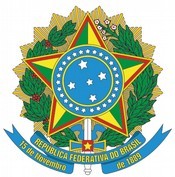 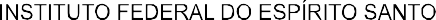 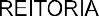 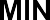 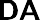 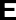 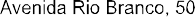 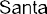 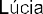 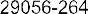 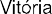 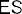 ANEXO IVFORMULÁRIO DE CONTRATAÇÃO DE APERFEIÇOAMENTO IN COMPANYDADOS DO RESPONSÁVELDADOS DA CAPACITAÇÃOENTIDADE PROMOTORAINVESTIMENTO DO IFESTERMO DE COMPROMISSO E RESPONSABILIDADEANEXOS E ASSINATURAServidor responsávelMatrícula SiapeUnidade de lotação/exercícioSetorCargo de direção, coordenação de curso ou função gratificadaAmbiente organizacional (para TAE)E-mailTelefoneCapacitaçãoCapacitaçãoCapacitaçãoCapacitaçãoModalidadeCarga horáriaCarga horáriaPrazo de execuçãoLocalLocalUnidade organizacionalUnidade organizacionalObjetivos geral e específicosObjetivos geral e específicosObjetivos geral e específicosObjetivos geral e específicosPúblico alvo (considerar os pré-requisitos para participação)Público alvo (considerar os pré-requisitos para participação)Público alvo (considerar os pré-requisitos para participação)Público alvo (considerar os pré-requisitos para participação)Metodologia (método cognitivo de desenvolvimento da capacitação)Metodologia (método cognitivo de desenvolvimento da capacitação)Metodologia (método cognitivo de desenvolvimento da capacitação)Metodologia (método cognitivo de desenvolvimento da capacitação)Material instrucional (materiais que serão empregados na capacitação: apostila, software, etc)Material instrucional (materiais que serão empregados na capacitação: apostila, software, etc)Material instrucional (materiais que serão empregados na capacitação: apostila, software, etc)Material instrucional (materiais que serão empregados na capacitação: apostila, software, etc)Infraestrutura (instalações, serviços e equipamentos necessários para realização da capacitação)Infraestrutura (instalações, serviços e equipamentos necessários para realização da capacitação)Infraestrutura (instalações, serviços e equipamentos necessários para realização da capacitação)Infraestrutura (instalações, serviços e equipamentos necessários para realização da capacitação)Conteúdo programático (ementa com conteúdo mínimo obrigatório que possibilite o acompanhamento da realização da capacitação)Conteúdo programático (ementa com conteúdo mínimo obrigatório que possibilite o acompanhamento da realização da capacitação)Conteúdo programático (ementa com conteúdo mínimo obrigatório que possibilite o acompanhamento da realização da capacitação)Conteúdo programático (ementa com conteúdo mínimo obrigatório que possibilite o acompanhamento da realização da capacitação)Justificativa (objetivos do plano anual de capacitação que serão atendidos)Justificativa (objetivos do plano anual de capacitação que serão atendidos)Justificativa (objetivos do plano anual de capacitação que serão atendidos)Justificativa (objetivos do plano anual de capacitação que serão atendidos)Razão socialCNPJ*Endereço*Cidade/UF*E-mailTelefoneQualificação técnica (requisitos legais obrigatórios da entidade promotora)Qualificação técnica (requisitos legais obrigatórios da entidade promotora)*Se houver ônus. Nesse caso, justificar a escolha da entidade promotora*Se houver ônus. Nesse caso, justificar a escolha da entidade promotoraNº de participantes previstoNº de participantes previstoXInscri Valorção unitário(r$)(r$)(r$)(r$)=Inscrição Valor total (r$)() Diária - valor total previsto (r$)) Diária - valor total previsto (r$)) Diária - valor total previsto (r$)) Diária - valor total previsto (r$)) Diária - valor total previsto (r$)()Passagem - valor total previsto (r$)Passagem - valor total previsto (r$)Passagem - valor total previsto (r$)( )ProgramaçãoProgramação( )Levantamento de necessidade de capacitação in companyLevantamento de necessidade de capacitação in company( )Comprovação da notória especialização da empresa ou profissional a ser contratadoComprovação da notória especialização da empresa ou profissional a ser contratado( )Outros:Outros:DATADATAASSINATURA E CARIMBO/ASSINATURA ELETRÔNICA